П р и к а з ы в а ю:1. Внести в приказ Министерства культуры, по делам национальностей и архивного дела Чувашской Республики от 17 августа 2015 г. № 01-07/329 «Об обработке персональных данных в Министерстве культуры, по делам национальностей и архивного дела Чувашской Республики» (зарегистрирован в Министерстве юстиции Чувашской Республики 3 сентября 2015 г., регистрационный № 2602) (с изменениями, внесенными приказами Министерства культуры, по делам национальностей и архивного дела Чувашской Республики от  4 июля 2016 г. № 01-07/268 (зарегистрирован в Министерстве юстиции Чувашской Республики 25 июля 2016 г., регистрационный № 3127), от 10 декабря 2018 г. № 01-07/499 (зарегистрирован в Министерстве юстиции и имущественных отношений Чувашской Республики 28 декабря 2018 г., регистрационный № 5049), от 19 мая 2020 г. № 01-07/266 (зарегистрирован в Государственной службе Чувашской Республики по делам юстиции 3 июня 2020 г.№ 6000) следующие изменения:в пункте 13 Правил обработки персональных данных в Министерстве культуры, по делам национальностей и архивного дела Чувашской Республики (приложение № 1), утвержденных указанным приказом слова «отделом правового обеспечения и кадровой работы» заменить словами «сектором правового обеспечения отдела организационной работы»; приложение № 4 изложить в следующей редакции:«Приложение № 4к приказуМинистерства культуры,по делам национальностейи архивного делаЧувашской Республикиот 17.08.2015 № 01-07/329Переченьдолжностей государственной гражданской службыЧувашской Республики в Министерстве культуры,по делам национальностей и архивного делаЧувашской Республики, замещение которых предусматриваетосуществление обработки персональных данныхлибо осуществление доступа к персональным даннымРуководствоЗаместитель министраГлавный специалист-экспертОтдел организационной работыНачальник отделаГлавный специалист-экспертСектор правового обеспечения отдела организационной работыЗаведующий секторомКонсультантОтдел профессионального искусства,образования и народного творчестваНачальник отделаЗаместитель начальника отделаГлавный специалист-экспертСектор народного творчестваотдела профессионального искусства, образованияи народного творчестваЗаведующий секторомГлавный специалист-экспертОтдел этноконфессиональных отношенийНачальник отделаВедущий специалист-экспертСектор по взаимодействию с религиозными объединениями отдела этноконфессиональных отношенийЗаведующий секторомВедущий специалист-экспертОтдел по охране объектов культурного наследияНачальник отделаГлавный специалист-экспертСектор сопровождения инвестиционной деятельности в сфере строительства, реставрации и эксплуатации отдела по охране объектов культурного наследияЗаведующий секторомГлавный специалист-экспертОтдел планирования и финансовНачальник отделаГлавный специалист-экспертСектор финансирования отдела планирования и финансовЗаведующий секторомГлавный специалист-экспертСектор бухгалтерского учета и ревизийЗаведующий секторомГлавный специалист-экспертСектор архивовЗаведующий секторомГлавный специалист-эксперт.»;приложение № 5 изложить в следующей редакции:«Приложение № 5к приказуМинистерства культуры,по делам национальностейи архивного делаЧувашской Республикиот 17.08.2015 № 01-07/329Перечень должностей государственной гражданской службы Чувашской Республики в Министерстве культуры, по делам национальностей и архивного дела Чувашской Республики, ответственных за проведение мероприятий по обезличиванию обрабатываемых персональных данныхГлавный специалист-экспертОтдел организационной работыНачальник отделаГлавный специалист-экспертСектор правового обеспечения отдела организационной работыЗаведующий секторомКонсультантСектор бухгалтерского учета и ревизийЗаведующий секторомГлавный специалист-эксперт.».2. Настоящий приказ вступает в силу через десять дней после дня его официального опубликования.Министр                                                                                                      С.А. Каликова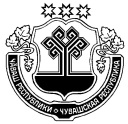 ЧĂВАШ РЕСПУБЛИКИН КУЛЬТУРА, НАЦИОНАЛЬНОÇСЕН ĚÇĚСЕН ТАТА АРХИВ ĚÇĚН МИНИСТЕРСТВИМИНИСТЕРСТВО КУЛЬТУРЫ,ПО ДЕЛАМ НАЦИОНАЛЬНОСТЕЙ И АРХИВНОГО ДЕЛА ЧУВАШСКОЙ РЕСПУБЛИКИПРИКАЗ_________      №       ________Шупашкар хули ПРИКАЗ__________     №     _______г. ЧебоксарыО внесении изменений в приказ Министерства культуры, по делам национальностей и архивного дела Чувашской Республики от 17 августа 2015 г. № 01-07/329